Отчето работе воспитанников лагеря трудового пребывания «Фруктовый сад» на базе МБОУ СОШ №68июня 2016гСегодня, собравшись  в отряде после инструктажа наметили план работы по благоустройству территории школы. Навели порядок на клумбах, где посажены ребятами старших классов розы из питомника в прошлом году. Аккуратно окучили их, рассадили петуньи, очистили розетки ирисов от сорняков.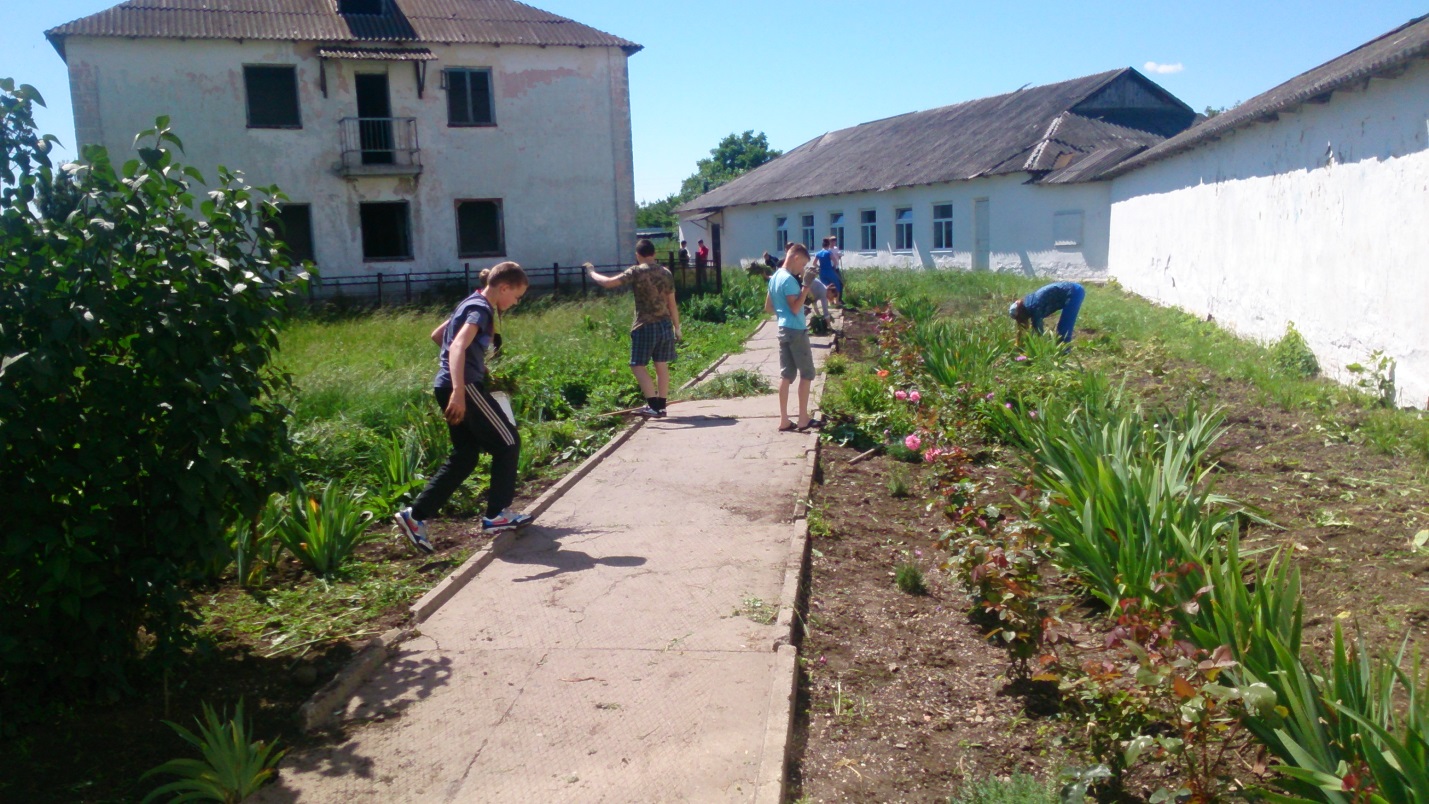 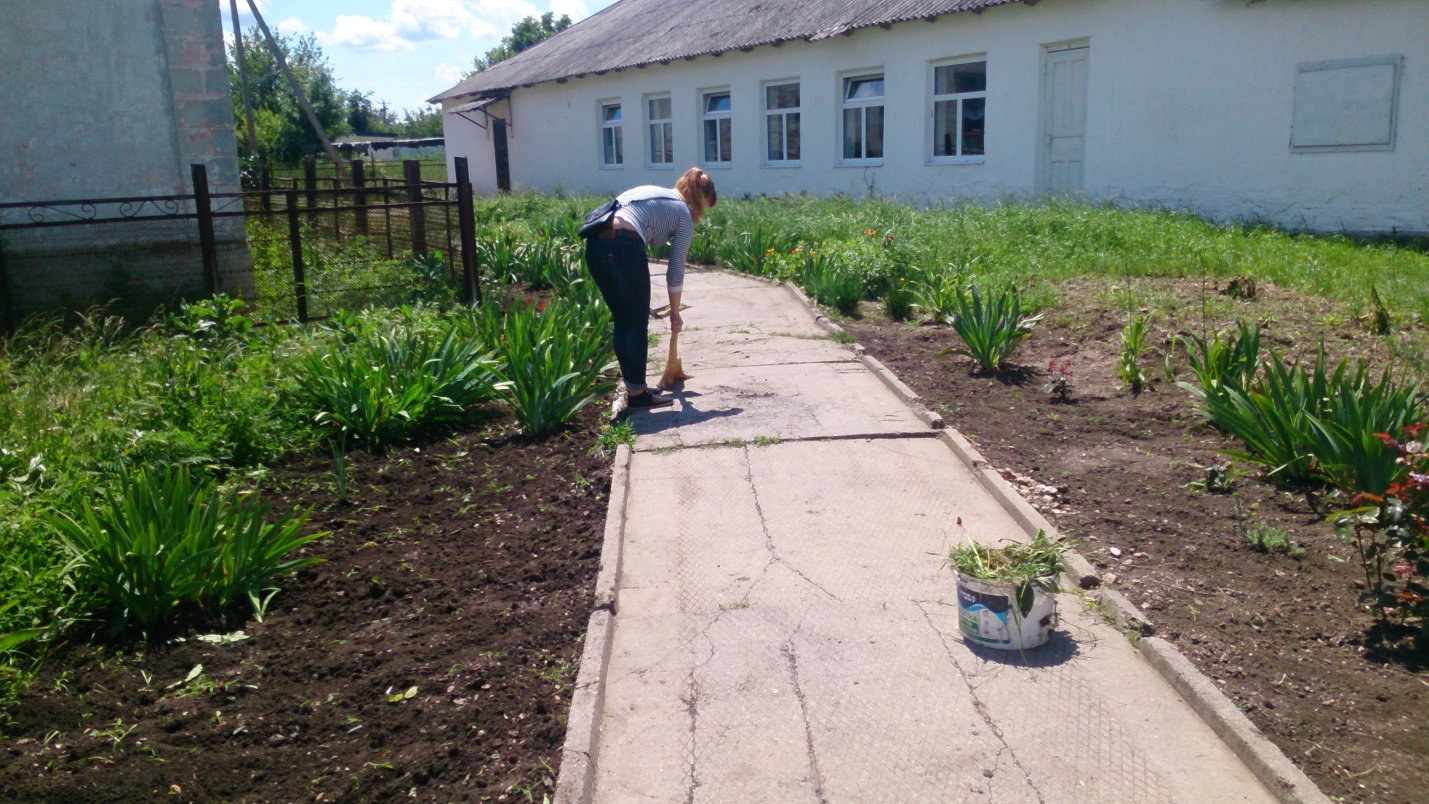 После  работы ребята занимались по интересам. Некоторые  ребята разгадывали кроссворды, смотрели фильмы, учили песни.В каждом человеке заложена способность выражать себя творчески.Развитию этих качеств способствует направление в искусстве, которое известно под названием «Арт терапия». Очень занимательно. 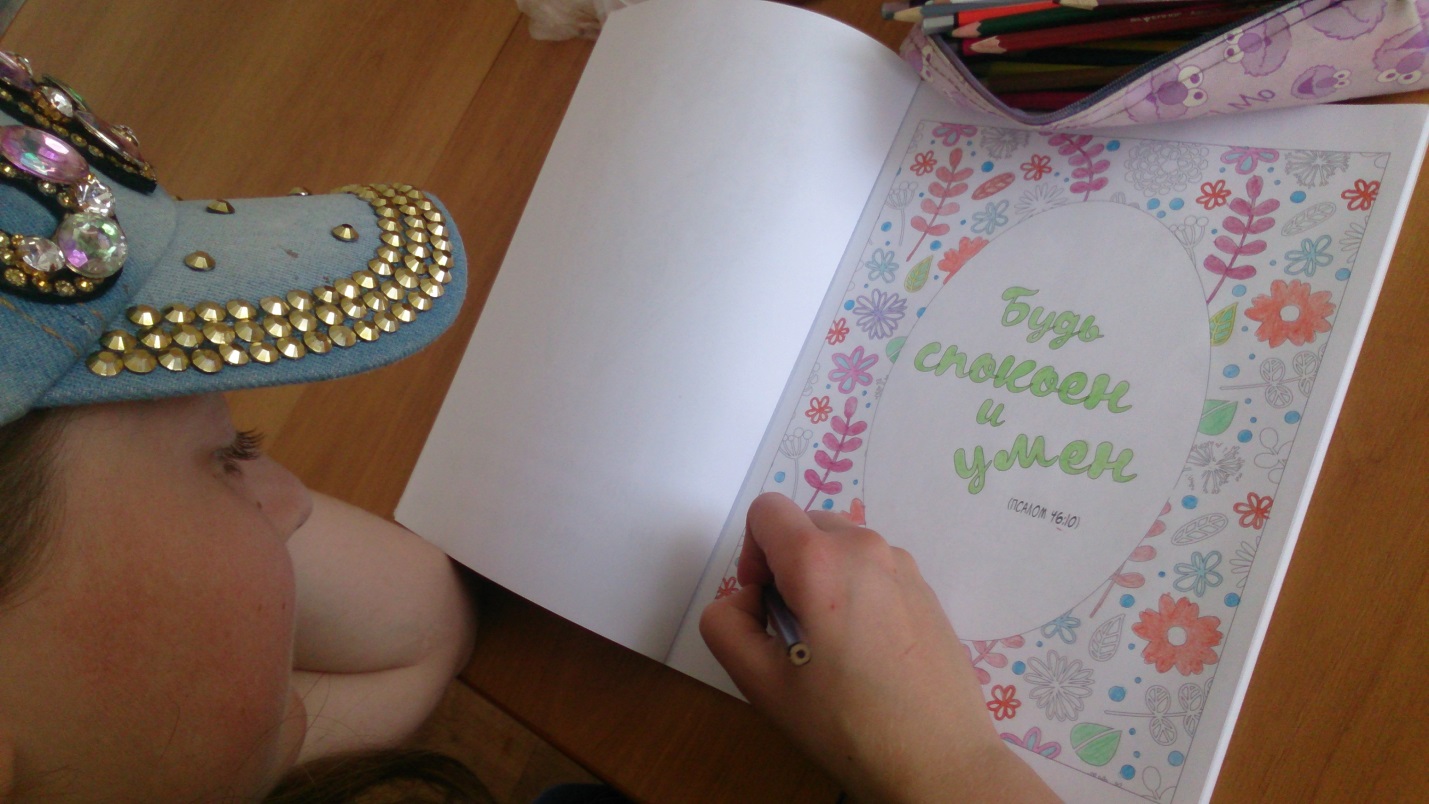 После итогов привели в порядок помещение, наметили план работы на 9 июня.